Interés simple y compuestoEl concepto de interés tiene que ver con el precio del dinero . Si alguien pide un préstamo debe pagar un cierto interés por ese dinero. Y si alguien deposita dinero en un banco, el banco debe pagar un cierto interés por ese dinero.Componentes del préstamo o depósito  a interésEn un negocio de préstamo o depósito a interés aparecen:El capital , que es el monto de dinero inicial, prestado o depositado.La tasa , que es la cantidad de dinero que se paga o se cobra por cada 100 en concepto de interés; también llamada tanto por ciento.El tiempo , durante el cual el dinero se encuentra prestado o depositado y genera intereses.El interés , que es la cantidad de dinero cobrado o pagado por el uso del capital durante todo el tiempo.El interés, como precio por el uso del dinero, se puede presentar como interés simple o como interés compuesto .El interés simpleEl interés simple se calcula y se paga sobre un capital inicial que permanece invariable. El interés obtenido en cada intervalo unitario de tiempo es el mismo. Dicho interés no se reinvierte y cada vez se calcula sobre la misma base.En relación a un préstamo o un depósito mantenido durante un plazo a una misma tasa de interés simple, los cálculos de cualquier de esos elementos se realizan mediante una regla de tres simple . Es decir, si conocemos tres de estos cuatro elementos podemos calcular el cuarto:El interés (I) que produce un capital es directamente proporcional al capital inicial (C), al tiempo (t), y a la tasa de interés (i):esto se presenta bajo la fórmula:I = C · i · tdonde i está expresado en tanto por uno y t está expresado en años, meses o días.Tanto por uno es lo mismo que  .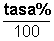 Entonces, la fórmula para el cálculo del interés simple queda: si la tasa anual se aplica por años.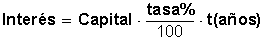  si la tasa anual se aplica por meses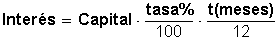  si la tasa anual se aplica por días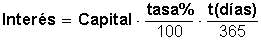 Recordemos que cuando se habla de una tasa de 6 por ciento (o cualquier porcentaje), sin más datos, se subentiende que es anual.Ahora, si la tasa o porcentaje se expresa por mes o por días, t debe expresarse en la misma unidad de tiempo.Veamos algunos e jercicios:Ejercicio Nº 1Calcular a cuánto asciende el interés simple producido por un capital de 25.000 pesos invertido durante 4 años a una tasa del 6 % anual.Resolución:Aplicamos la fórmula pues la tasa se aplica por años. 
Que es igual a I = C • i • tEn la cual se ha de expresar el 6 % en tanto por uno, y se obtiene 0,06I = 25.000 • 0,06 • 4 = 6.000RespuestaA una tasa de interés simple de 6% anual, al cabo de 4 años los $ 25.000 han ganado $ 6.000 en intereses.
Ejercicio Nº 2Calcular el interés simple producido por 30.000 pesos durante 90 días a una tasa de interés anual del 5 %.Resolución:Aplicamos la fórmula pues la tasa se aplica por días.Que es igual a I = C • i • tEn la cual se ha de expresar el 5 % en tanto por uno, y se obtiene 0,05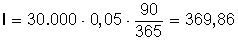 RespuestaEl interés simple producido al cabo de 90 días es de 369,86 pesos
Ejercicio Nº 3Al cabo de un año, un banco ha ingresado en una cuenta de ahorro, en concepto de intereses, 970 pesos. La tasa de interés de una cuenta de ahorro es del 2 %. ¿Cuál es el saldo medio (capital) de dicha cuenta en ese año? Resolución:Aplicamos la fórmula pues la tasa se aplica por años.Que es igual a I = C • i • tEn la cual se ha de expresar el 2 % en tanto por uno, y se obtiene 0,02Nótese que aquí conocemos el interés y desconocemos el capital.Reemplazamos los valores: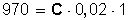 Despejamos C: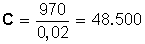 RespuestaEl saldo medio (capital) anual de dicha cuenta fue de 48.500 pesos.Ejercicio Nº 4Por un préstamo de 20.000 pesos se paga al cabo de un año 22.400 pesos. ¿Cuál es la tasa de interés cobrada?Resolución:Como conocemos el capital inicial y el capital final (sumados los intereses) podemos calcular el monto de los intereses, haciendo la resta.22.400 − 20.000 = 2.400 pesos son los intereses cobradosAplicamos la fórmula pues la tasa se aplica por años.Que es igual a I = C • i • t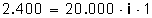 Despejamos i: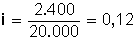 Recordemos que i es la tasa expresada en tanto por uno  , por lo cual debemos multiplicar por cien para obtener la tasa en tanto por ciento:0,12 • 100 = 12RespuestaLa tasa de interés anual es del 12 %.
Ejercicio Nº 5Un capital de 300.000 pesos invertido a una tasa de interés del 8 % durante un cierto tiempo, ha supuesto unos intereses de 12.000 pesos. ¿Cuánto tiempo ha estado invertido?Resolución:Se subentiende que la tasa es 8 % anual, pero no sabemos el tiempo durante el cual ha estado invertido el capital.Podemos usar la fórmula suponiendo que la tasa (anual) se ha aplicado por año:Reemplazamos los valores: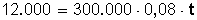 Calculamos t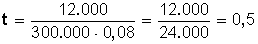 RespuestaEl tiempo durante el cual el capital ha estado invertido es de 0,5 año (medio año); es decir, 6 meses.
También pudimos calcular pensando en que la tasa anual de 8 % se aplicó durante algunos meses:Reemplazamos los valores: 

Calculamos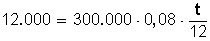  

Ahora despejamos t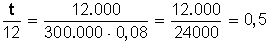 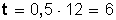 RespuestaEl tiempo durante el cual el capital ha estado invertido es 6 meses.El interés compuesto representa el costo del dinero , beneficio o utilidad de un capital inicial (C) o principal a una tasa de interés (i) durante un período (t) , en el cual los intereses que se obtienen al final de cada período de inversión no se retiran sino que se reinvierten o añaden al capital inicial; es decir, se capitalizan , produciendo un capital final (C f ) .Para un período determinado seríaCapital final (C f ) = capital inicial (C) más los intereses.Veamos si podemos generalizarlo con un ejemplo:Hagamos cálculos para saber el monto final de un depósito inicial de $ 1.000.000, a 5 años plazo con un interés compuesto de 10 % (como no se especifica, se subentiende que es 10 % anual).Paso a paso resulta fácil calcular el interés sobre el depósito inicial y sumarlo para que esa suma sea el nuevo depósito inicial al empezar el segundo año, y así sucesivamente hasta llegar al monto final.Resulta simple, pero hay muchos cálculos; para evitarlos usaremos una fórmula de tipo general:En inversiones a interés compuesto, el capital final (C f ) , que se obtiene a partir de un capital inicial (C) , a una tasa de interés (i) , en un tiempo (t) , está dado por la fórmula: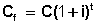 Recordemos que i se expresa en forma decimal ya que corresponde a  . 
Y donde t corresponde al número de años durante los cuales se mantiene el depósito o se paga una deuda.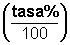 Como corolario a esta fórmula:A partir de ella, puesto que el interés compuesto final (I) es la diferencia entre el capital final y el inicial, podríamos calcular la tasa de interés (i) :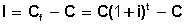 Sacamos factor común  C: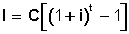 También podemos calcular la tasa de interés despejando en la fórmula de C f :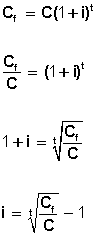 En los problemas de interés compuesto i y t deben expresarse en la misma unidad de tiempo efectuando las conversiones apropiadas cuando estas variables correspondan a diferentes períodos de tiempo.Periodos de interés compuestoEl interés compuesto no se calcula siempre por año, puede ser semestral, trimestral, al mes, al día, etc. ¡Pero si no es anual debería informarse!Así, si la fórmula del interés compuesto se ha deducido para una tasa de interés anual durante t años, todo sigue siendo válido si los periodos de conversión son semestres, trimestres, días, etc.,  solo hay que convertir éstos a años.Por ejemplo, si i se expresa en tasa anual y su aplicación como interés compuesto se valida en forma mensual , en ese caso i  debe dividirse por 12 . En seguida, la potencia t (el número de años) debe multiplicarse por 12 para mantener la unidad mensual de tiempo (12 meses por el número de años).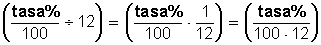 Si los periodos de conversión son semestrales, i se divide por 2 ya que el año tiene dos semestres (lo cual significa que los años los hemos convertido a semestres), por lo mismo, luego habrá que multiplicar la potencia t (el número de años) por 2 (el número de semestres de un año):Suponiendo una tasa anual de 10%, hacemos del siguiente modo: será igual a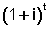 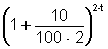 Si los periodos de conversión son trimestrales, i se divide por 4 ya que el año tiene 4 trimestres (lo cual significa que los años los hemos convertido a trimestres) por lo mismo, luego habrá que multiplicar la potencia t (el número de años) por 4 (el número de trimestres que hay en un año).Del siguiente modo: será igual a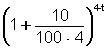 En  general, en todos los casos donde haya que convertir a semestres, trimestres, meses, o días se multiplica por n semestres, trimestres, meses o días el 100 de la fórmula  que es igual a  .   La potencia t (en número de años) se debe multiplicar por el mismo valor  de n , en cada caso, así, suponiendo una tasa anual de 10%: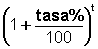  será igual a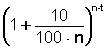 Ver: PSU: Matemática, Pregunta 35_2010 Ejercicios de prácticaEjercicio Nº 1Averiguar en qué se convierte un capital de 1.200.000 pesos al cabo de 5 años, y a una tasa de interés compuesto anual del 8 %. 

Resolución: 

Aplicando la fórmula Reemplazamos con los valores conocidos:En tasa de interés compuesto 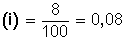 Capital inicial 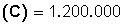 Tiempo en años (t) = 5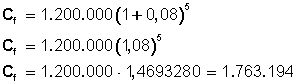 Respuesta:El capital final es de 1.763.194 pesos. 
Ejercicio Nº 2 

Un cierto capital invertido durante 7 años a una tasa de interés compuesto anual del 10 % se ha convertido en 1.583.945 pesos. Calcular el capital inicial, sabiendo que los intereses se han pagado semestralmente. 

Resolución:Aplicando la fórmula Reemplazamos con los valores conocidos:Capital final (Cf) = 1.583.945En tasa de interés compuesto  
Tiempo en años (t) = 7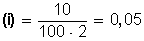 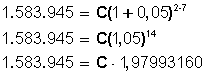 Despejando C: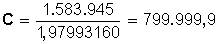 Respuesta: 

Redondeando la cifra resultante, el capital inicial fue de 800.000 pesos. 
Ejercicio Nº 3 

Calcular la tasa de interés compuesto anual que se ha aplicado a un capital de 1.500.000 pesos para que al cabo de 4 años se haya convertido en 2.360.279 pesos. 

Resolución:Aplicando la fórmula Reemplazamos los valores conocidos:Capital inicial (C ) = 1.500.000Capital final (Cf) = 2.360.279Tiempo en años (t) = 4Reemplazamos con los valores conocidos: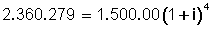 Despejamos (1 + i) 4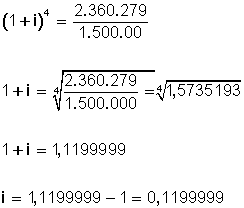 Redondeamos a 0,12 y multiplicamos por 100 (recuerda que i siempre se expresa como 0,12 • 100 = 12 %Respuesta:La tasa de interés compuesto anual ha sido de 12 %.Ejercicio Nº 4Digamos que pretendemos tener $2.000.000 dentro de 5 años. Si el banco paga una tasa de 10% anual ¿cuánto necesitamos como capital inicial?Aplicando la fórmula Reemplazamos con los valores conocidos:Capital final (Cf) = 2.000.000 
Tasa de interés compuesto 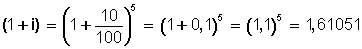 Tiempo en años (t) = 5Reemplazamos con los valores conocidos: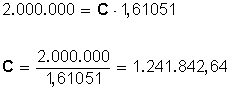 Respuesta:Un capital inicial de $ 1.241.842,64 crecerá hasta $ 2.000.000 si lo invertimos al 10% durante 5 años.
Otro ejemploEn general, si conocemos el capital final o valor futuro y queremos conocer el capital inicial o valor presente: Como sabemos que si multiplicamos un valor presente ( C ) por (1 + i) t nos da el valor futuro o capital final(Cf) , podemos dividir directamente el capital final (Cf) por la tasa de interés compuesta (1 + i) t para obtener el valor presente o actual.Veamos un caso:¿Cuánto hay que invertir ahora para tener $10.000.000 dentro de 10 años al 8% de interés?A partir de la fórmula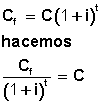 Reemplazamos por los valores conocidos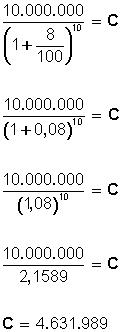 Respuesta:Entonces, $ 4.631.989 invertidos al 8% durante 10 años dan $10.000.000.AñoDepósito inicialInterésSaldo final0 (inicio)$1.000.000($1.000.000 x 10% = ) $100.000$1.100.0001$1.100.000($1.100.000 × 10% = ) $110.000$1.210.0002$1.210.000($1.210.000× 10% = ) $121.000$1.331.0003$1.331.000($1.331.000 × 10% = ) $133.100$1.464.1004$1.464.100($1.464.100 × 10% = ) $146.410$1.610.5105$1.610.510